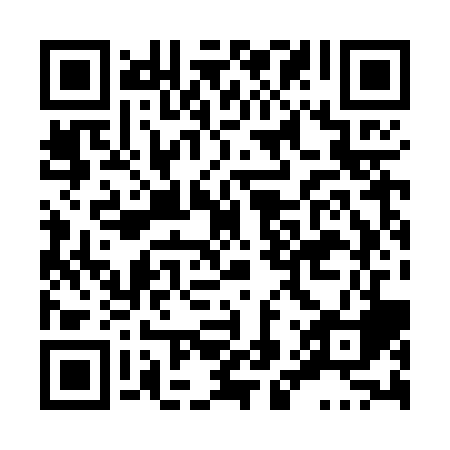 Ramadan times for Guyenne, Quebec, CanadaMon 11 Mar 2024 - Wed 10 Apr 2024High Latitude Method: Angle Based RulePrayer Calculation Method: Islamic Society of North AmericaAsar Calculation Method: HanafiPrayer times provided by https://www.salahtimes.comDateDayFajrSuhurSunriseDhuhrAsrIftarMaghribIsha11Mon6:086:087:341:245:217:147:148:4012Tue6:066:067:321:235:237:157:158:4213Wed6:046:047:301:235:247:177:178:4414Thu6:016:017:281:235:257:197:198:4515Fri5:595:597:261:235:267:207:208:4716Sat5:575:577:241:225:287:227:228:4917Sun5:555:557:221:225:297:237:238:5018Mon5:535:537:201:225:307:257:258:5219Tue5:505:507:181:215:317:267:268:5420Wed5:485:487:161:215:327:287:288:5521Thu5:465:467:131:215:347:297:298:5722Fri5:445:447:111:215:357:317:318:5923Sat5:415:417:091:205:367:327:329:0024Sun5:395:397:071:205:377:347:349:0225Mon5:375:377:051:205:387:357:359:0426Tue5:345:347:031:195:397:377:379:0527Wed5:325:327:011:195:417:387:389:0728Thu5:305:306:591:195:427:407:409:0929Fri5:275:276:571:185:437:417:419:1130Sat5:255:256:551:185:447:437:439:1231Sun5:235:236:521:185:457:447:449:141Mon5:205:206:501:185:467:467:469:162Tue5:185:186:481:175:477:477:479:183Wed5:155:156:461:175:487:497:499:204Thu5:135:136:441:175:497:507:509:215Fri5:115:116:421:165:507:527:529:236Sat5:085:086:401:165:517:537:539:257Sun5:065:066:381:165:527:557:559:278Mon5:035:036:361:165:537:567:569:299Tue5:015:016:341:155:547:577:579:3110Wed4:584:586:321:155:557:597:599:33